BCH ĐOÀN TỈNH BÌNH PHƯỚC                          ĐOÀN TNCS HỒ CHÍ MINH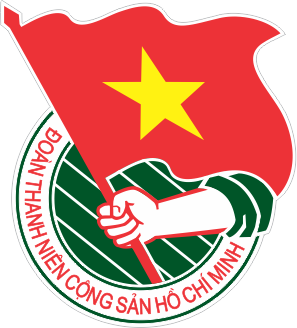 				Bình Phước, ngày 15 tháng 02 năm 2019LỊCH LÀM VIỆC TUẦN 08CỦA BTV, CƠ QUAN TỈNH ĐOÀN(Từ 18/02/2019 - 22/02/2019)-----------------------Các phòng, ban được giao tham mưu chuẩn bị nội dung liên quan báo cáo Thường trực phụ trách. Lịch làm việc thay thư mời đối với CBCC Tỉnh Đoàn và trung tâm trực thuộc./.	TL. BAN THƯỜNG VỤ TỈNH ĐOÀNNơi nhận:	TRƯỞNG BAN XÂY DỰNG ĐOÀN- Thường trực Tỉnh Đoàn;- Các phòng ban và  trung tâm; - Website Tỉnh Đoàn;                                                                                             - Lưu: VP.                                                                                                                             Trần Hoàng TrựcNGÀYGIỜNỘI DUNGTHÀNH PHẦNĐỊA ĐIỂMTHỨ HAI(18/02)07h30’Chào cờ đầu tuần (Ban PT chuẩn bị)Đ/c TT, CBCC Tỉnh ĐoànTỉnh ĐoànTHỨ HAI(18/02)09h00’Tham dự HN trực tuyến triển khai dự án nền tảng dữ liệu bản đồ số VNĐ/c Duy, Phấn, Thanh, SoạnBưu điện tỉnhTHỨ BA(19/02)07h30’Dự tiếp công dân định kỳ tháng 02 năm 2019Đ/c DuyBan tiếp công dân tỉnhTHỨ BA(19/02)07h30’Họp thống nhất các nội dung tại lễ phát động tháng thanh niên năm 2019Đ/c Tuân, BPTSở Công ThươngTHỨ BA(19/02)16h30’Họp thống nhất công tác chuẩn bị tổ chức Họp mặt các thế hệ cán bộ Đoàn SB- BD - BP (Xe 15c)Đ/c Duy, Phấn, Tuân, Trực, NgaBình DươngTHỨ TƯ(20/02)07h30’Dự lễ khai mạc Hội trại tòng quân huyện Bù Đốp năm 2019 (Xe 4c)Đ/c Phấn, HằngTrung tâm VHTT huyện THỨ TƯ(20/02)07h30’Dự lễ khai mạc Hội trại tòng quân huyện Hớn Quản năm 2019 Đ/c TuânBan CHQS huyện Hớn QuảnTHỨ TƯ(20/02)07h30’Dự và chấm điểm hội trại tòng quân cho toàn tỉnh (cả ngày)Đ/c Thanh, LâmCác huyện, thị, thành phốTHỨ TƯ(20/02)07h30’Dự hội trại tòng quân huyện Đồng PhúĐ/c Trực, NgaSân vận động huyệnTHỨ TƯ(20/02)19h30’Dự đêm hội Hội trại tòng quân  TX Phước Long năm 2019 (Xe 15c)Đ/c Phấn, DươngVườn cây lưu niệm THỨ TƯ(20/02)19h30’Dự lễ khai mạc Hội trại tòng quân huyện Phú Riềng năm 2019 (Xe 15c)Đ/c Rịa, HàBan CHQS huyện Phú RiềngTHỨ TƯ(20/02)19h00’Dự Bế khai mạc Hội trại tòng quân “Tuổi trẻ giữ nước” năm 2019 huyện Bù Đăng (Xe 4c)Đ/c Duy, NăngSân vận động huyện Bù ĐăngTHỨ TƯ(20/02)19h00’Dự Hội trại tòng quân “Nhịp sống trẻ” thị xã Bình Long năm 2019 Đ/c TuânPhòng VH-TT Thị xãTHỨ TƯ(20/02)19h00’Dự lễ Bế mạc Hội trại tòng quân “Hành trình bảo vệ quê hương” thành phố Đồng Xoài năm 2019Đ/c TrựcBan CHQS thành phốTHỨ NĂM(21/02)06h45’Dự lễ giao nhận quân tại thị xã Bình Long Đ/c TuânTrung tâm Văn hóa thị xãTHỨ NĂM(21/02)14h00’Dự họp rút kinh nghiệm Chương trình “Học kỳ trong Quân đội” tỉnh Bình Phước lần thứ IX-năm 2018; triển khai Chương trình “Học kỳ trong Quân đội” tỉnh Bình Phước lần thư X-năm 2019Đ/c Duy, ThanhTrung tâm HĐTTN tỉnhTHỨ NĂM(21/02)14h00’Dự triển khai thực hiện Chương trình làm việc của Tỉnh ủy năm 2019 và đóng góp dự thảo về quy chế hoạt động văn phòng không giấyĐ/c Tuân, TrựcHội trường Tỉnh ủyTHỨ SÁU(22/02)08h00’Dự HN trực tuyến toàn quốc sơ kết 5 năm thực hiện QĐ 217, 218Đ/c Tuân, TrựcViettel BPTHỨ SÁU(22/02)14h00’Họp Đảng ủy tháng 02/2019Đ/c Duy, Phấn, Ngọc, LinhPhòng BTTHỨ SÁU(22/02)15h30’Họp Thường trực Tỉnh ĐoànĐ/c Duy, Phấn, Tuân, TrựcPhòng BTCHỦ NHẬT(24/02)07h30’Dự đại hội đại biểu hội LHTN Việt Nam xã Minh Đức lần II, nhiệm kỳ 2019 - 2024Đ/c Lâm, HoàngXã Minh Đức, huyện Hớn Quản